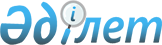 "2011-2013 жылдарға арналған аудандық бюджет туралы" 2010 жылғы 29 желтоқсандағы № 28/2-IV шешіміне өзгерістер енгізу туралы
					
			Күшін жойған
			
			
		
					Шығыс Қазақстан облысы Глубокое аудандық мәслихатының 2011 жылғы 29 қыркүйектегі N 32/4-IV шешімі. Шығыс Қазақстан облысы Әділет департаментінің Глубокое аудандық әділет басқармасында 2011 жылғы 30 қыркүйекте N 5-9-155 тіркелді. Шешімнің қабылдау мерзімінің өтуіне байланысты қолдану тоқтатылды (Глубокое аудандық мәслихатының 2011 жылғы 30 желтоқсандағы N 332 хаты)      Ескерту. Шешімнің қабылдау мерзімінің өтуіне байланысты қолдану тоқтатылды (Глубокое аудандық мәслихатының 2011.12.30 N 332 хаты).

      Қазақстан Республикасы Бюджеттік кодексінің 109 бабын, «Қазақстан Республикасындағы жергілікті мемлекеттік басқару және өзін-өзі басқару туралы» 2001 жылғы 23 қаңтардағы Қазақстан Республикасы Заңының 6-бабы 1-тармағының 1)-тармақшасын, «2011-2013 жылдарға арналған облыстық бюджет туралы» 2010 жылғы 24 желтоқсандағы № 26/310-IV шешіміне өзгерістер енгізу туралы» Шығыс Қазақстан облыстық мәслихатының 2011 жылғы 27 қыркүйектегі 32/379-IV шешімін басшылыққа алып (нормативтік құқықтық актілердің мемлекеттік тіркеу Тізілімінде № 2555 болып тіркелген) Глубокое аудандық мәслихаты ШЕШТІ:



      1. «2011-2013 жылдарға арналған аудандық бюджет туралы» Глубокое аудандық мәслихатының 2010 жылғы 29 желтоқсандағы № 28/2-IV шешіміне (нормативтік құқықтық актілердің мемлекеттік тіркеу Тізілімінде № 5-9-142 болып тіркелген, 2011 жылғы 7 қаңтардағы № 1-2 «Ақ бұлақ» және 2011 жылғы 7 қаңтардағы № 1-2 «Огни Прииртышья» газеттерінде жарияланған) келесі өзгерістер енгізілсін:



      1) 1 тармақ жаңа басылымда мазмұндалсын:

      «1. 2011-2013 жылдарға арналған аудандық бюджет 1, 2 және 3 қосымшаларға сәйкес, соның ішінде 2011 жылға келесі көлемдерде бекітілсін:

      1) табыстар - 3656058,7 мың теңге, соның ішінде:

      салықтық түсімдер - 1364920 мың теңге;

      салықтан тыс түсімдер - 4753 мың теңге;

      негізгі капиталды сатудан түсімдер - 41602 мың теңге;

      трансферттердің түсімдері - 2244783,7 мың теңге;

      2) шығындар - 3671274,9 мың тенге;

      3) таза бюджеттік несиелеу - 29187 мың теңге, соның ішінде:

      бюджеттік несиелер - 29484 мың теңге;

      бюджеттік несиелерді өтеу - 297 мың теңге;

      4) қаржылық активтермен операция бойынша сальдо - 8729 мың теңге, соның ішінде:

      қаржылық активтерді сатып алу - 8729 мың теңге;

      мемлекеттік қаржылық активтерді сатудан түсімдер - 0 мың теңге;

      5) бюджеттің (профицит) тапшылығы - -53132,2 мың теңге;

      6) бюджеттің тапшылығын (профицитті пайдалану) қаржыландыру 53132,2 мың теңге, соның ішінде:

      қарыздардың түсімі – 29484 мың теңге;

      қарыздарды өтеу – 297 мың теңге;

      бюджеттік қаражаттардың қалдықтарын пайдалану – 23945,2 мың теңге.»;



      2) 4 тармақта:

      бірінші және екінші абзацтар жаңа басылымда мазмұндалсын:

      «Аудандық бюджетте облыстық бюджеттен нысаналы трансферттер 338982, 7 мың теңге сомасында қарастырылсын, соның ішінде:

      18886 мың теңге кейбір санаттағы азаматтарға материалдық көмек көрсетуге (Ұлы Отан соғысына қатысқандарға, Ұлы Отан соғысының мүгедектеріне, Ұлы Отан соғысына қатысқандарға және Ұлы Отан соғысының мүгедектеріне теңестірілген тұлғаларға, қайтыс болған әскери қызметкерлердің отбасыларына);»;

      бесінші, алтыншы, жетінші, сегізінші абзацтар жаңа басылымда мазмұндалсын:

      «облысқа еңбек сіңірген зейнеткерлерге материалдық көмек көрсетуге 688 мың теңге;

      аз қамтылған отбасыларына балаларын жоғары оқу орындарында оқытуға 4641 мың теңге (оқу бағасы, стипендия, жатаханада тұру);

      «Алтын алқа», «Күміс алқамен» марапатталған немесе бұрын «Батыр – ана» және 1, 2 дәрежелі «Ана даңқы» ордендерімен марапатталған көп балалы аналарға біржолғы материалдық көмек көрсетуге 3740 мың теңге;

      4 және одан да көп кәмелетке толмаған балалармен бірге тұратын көп балалы аналарға біржолғы материалдық көмек көрсетуге 1285 мың теңге;»;

      он екінші абзац жаңа басылымда мазмұндалсын:

      "төтенше жағдайлардың алдын-алу және жою бойынша шараларын жүзеге асыруға 1800 мың теңге (су тасқынына қарсы шаралар);";



      3) 6 тармақ жаңа басылымда мазмұндалсын:

      «Ауылды елді мекендерде әлеуметтік сала мамандарын әлеуметтік қолдау шараларын жүзеге асыруға 29484 мың теңге сомасында аудандық бюджетте республикалық бюджеттен несиелер қарастырылсын.»;



      4) осы шешімнің 1, 2, 3, 4, 5, 6, 7 қосымшаларына сәйкес 1, 5, 7, 8, 10, 11, 12 қосымшалары жаңа басылымда мазмұндалсын.



      2. Осы шешім 2011 жылдың 1 қаңтарынан бастап қолданысқа енгізіледі.

       Сессия төрағасы                            А. Бурдаков

       Глубокое аудандық

      мәслихатының хатшысы                       А. Брагинец

Глубокое аудандық мәслихатының

2011 жылғы 29 қыркүйектегі

№ 32/4-IV шешіміне

1 қосымшаГлубокое аудандық мәслихатының

2010 жылғы 29 желтоқсандағы

№ 28/2-IV шешіміне

1 қосымша Глубокое ауданының 2011 жылға арналған бюджеті

Глубокое аудандық мәслихатының

2011 жылғы 29 қыркүйектегі

№ 32/4-IV шешіміне

2 қосымшаГлубокое аудандық мәслихатының

2010 жылғы 29 желтоқсандағы

№ 28/2-IV шешіміне

5 қосымша Қаладағы аудан, аудандық маңызы бар қала, кент, ауыл (село),

ауылдық (селолық) округ әкімінің аппараты қызметін қамтамасыз

ету бойынша қызметтерге шығындар

Глубокое аудандық мәслихатының

2011 жылғы 29 қыркүйектегі

№ 32/4-IV шешіміне

3 қосымшаГлубокое аудандық мәслихатының

2010 жылғы 29 желтоқсандағы

№ 28/2-IV шешіміне

7 қосымша Ауылдық елді мекендерді сумен жабдықтауды ұйымдастыруға

шығындар

Глубокое аудандық мәслихатының

2011 жылғы 29 қыркүйектегі

№ 32/4-IV шешіміне

4 қосымшаГлубокое аудандық мәслихатының

2010 жылғы 29 желтоқсандағы

№ 28/2-IV шешіміне

8 қосымша Елді мекендердің көшелерін жарықтандыруға шығындар

Глубокое аудандық мәслихатының

2011 жылғы 29 қыркүйектегі

№ 32/4-IV шешіміне

5 қосымшаГлубокое аудандық мәслихатының

2010 жылғы 29 желтоқсандағы

№ 28/2- IV шешіміне

10 қосымша Жерлеу орындарын күтіп-ұстау және тексіздерді жерлеуге шығындар

Глубокое аудандық мәслихатының

2011 жылғы 29 қыркүйектегі

№ 32/4-IV шешіміне

6 қосымшаГлубокое аудандық мәслихатының

2010 жылғы 29 желтоқсандағы

№ 28/2-IV шешіміне

11 қосымша Елді мекендерді көріктендіруге және көгалдандыруға шығындар

Глубокое аудандық мәслихатының

2011 жылғы 29 қыркүйектегі

№ 32/4-IV шешіміне

7 қосымшаГлубокое аудандық мәслихатының

2010 жылғы 29 желтоқсандағы

№ 28/2-IV шешіміне

12 қосымша Аудандық маңызы бар қалаларда, кенттерде, ауылдарда

(селоларда), ауылдық (селолық) округтерде автомобиль жолдарының

жұмыс істеуін қамтамасыз етуге шығындар
					© 2012. Қазақстан Республикасы Әділет министрлігінің «Қазақстан Республикасының Заңнама және құқықтық ақпарат институты» ШЖҚ РМК
				СанатСанатСанатСанатСомасы,

мың теңгеСыныпСыныпСыныпСомасы,

мың теңгеКіші сыныпКіші сыныпСомасы,

мың теңгеАтауыСомасы,

мың теңгеI. Табыстар3656058,7Меншікті кірістер14112751Салықтық түсімдер136492001Табыс салығы6140562Жеке табыс салығы61405603Әлеуметтiк салық4613801Әлеуметтік салық46138004Меншiкке салынатын салықтар2520271Мүлiкке салынатын салықтар1502303Жер салығы213604Көлiк құралдарына салынатын салық765375Бірыңғай жер салығы390005Тауарларға, жұмыстарға және қызметтерге салынатын iшкi салықтар304902Акциздер35483Табиғи және басқа да ресурстарды пайдаланғаны үшiн түсетiн түсiмдер174004Кәсiпкерлiк және кәсiби қызметтi жүргiзгенi үшiн алынатын алымдар92525Құмар ойын бизнеске салық29008Заңдық мәнді іс-әрекеттерді жасағаны және (немесе) оған уәкілеттігі бар мемлекеттік органдар немесе лауазымды адамдар құжаттар бергені үшін алынатын міндетті төлемдер69671Мемлекеттік баж69672Салықтық емес түсiмдер475301Мемлекеттік меншіктен түсетін кірістер27391Мемлекеттік кәсіпорындардың таза кірісі бөлігінің түсімдері1655Мемлекет меншігіндегі мүлікті жалға беруден түсетін кірістер25509Мемлекеттік меншіктен түсетін басқа да кірістер2402Мемлекеттік бюджеттен қаржыландырылатын мемлекеттік мекемелердің тауарларды (жұмыстарды, қызметтерді) өткізуінен түсетін түсімдер21Мемлекеттік бюджеттен қаржыландырылатын мемлекеттік мекемелердің тауарларды (жұмыстарды, қызметтерді) өткізуінен түсетін түсімдер204Мемлекеттік бюджеттен қаржыландырылатын, сондай-ақ Қазақстан Республикасы Ұлттық Банкінің бюджетінен (шығыстар сметасынан) ұсталатын және қаржыландырылатын мемлекеттік мекемелер салатын айыппұлдар, өсімпұлдар, санкциялар, өндіріп алулар5121Мұнай секторы ұйымдарынан түсетін түсімдерді қоспағанда, мемлекеттік бюджеттен қаржыландырылатын, сондай-ақ Қазақстан Республикасы Ұлттық Банкінің бюджетінен (шығыстар сметасынан) ұсталатын және қаржыландырылатын мемлекеттік мекемелер салатын айыппұлдар, өсімпұлдар, санкциялар, өндіріп алулар51206Басқа да салықтық емес түсiмдер15001Басқа да салықтық емес түсiмдер15003Негізгі капиталды сатудан түсетін түсімдер4160201Жердi және материалдық емес активтердi сату521Жерді сату5203Материалдық емес активтерді сату415501Жерді сату415002Материалдық емес активтерді сату504Трансферттердің түсімдері2244783,702Мемлекеттiк басқарудың жоғары тұрған органдарынан түсетiн трансферттер2244783,72Облыстық бюджеттен түсетiн трансферттер2244783,7Функционалдық топФункционалдық топФункционалдық топФункционалдық топФункционалдық топСомасы,

мың теңгеФункционалдық кіші топФункционалдық кіші топФункционалдық кіші топФункционалдық кіші топСомасы,

мың теңгеБағдарлама әкімшісіБағдарлама әкімшісіБағдарлама әкімшісіСомасы,

мың теңгеБағдарламаБағдарламаСомасы,

мың теңгеАтауыСомасы,

мың теңгеII. Шығыстар3671274,901Жалпы сипаттағы мемлекеттiк қызметтер259965,91Мемлекеттiк басқарудың жалпы функцияларын орындайтын өкiлетті, атқарушы және басқа органдар225829,9112Аудан (облыстық маңызы бар қала) мәслихатының аппараты14482001Аудан (облыстық маңызы бар қала) мәслихатының қызметін қамтамасыз ету жөніндегі қызметтер14312003Мемлекеттік органдардың күрделі шығыстары170122Аудан (облыстық маңызы бар қала) әкімінің аппараты64900001Аудан (облыстық маңызы бар қала) әкімінің қызметін қамтамасыз ету бойынша қызметтер58630003Мемлекеттік органдардың күрделі шығыстары6270123Қаладағы аудан, аудандық маңызы бар қала, кент, ауыл (село), ауылдық (селолық) округ әкімінің аппараты146447,9001Қаладағы аудан, аудандық маңызы бар қаланың, кент, ауыл (село), ауылдық (селолық) округ әкімінің қызметін қамтамасыз ету жөніндегі қызметтер145407,9022Мемлекеттік органдардың күрделі шығыстары10402Қаржылық қызмет16829452Ауданның (облыстық маңызы бар қаланың) қаржы бөлімі16829001Аудандық (облыстық маңызы бар қалалық) бюджетті орындау және коммуналдық меншік (облыстық маңызы бар қала) саласындағы мемлекеттік саясатты іске асыру жөніндегі қызметтер14430002Ақпараттық жүйелер құру200003Салық салу мақсатында мүлікті бағалауды жүргізу911004Біржолғы талондарды беру жөніндегі жұмысты және біржолғы талондарды іске асырудан сомаларды жинаудың толықтығын қамтамасыз етуді ұйымдастыру388011Коммуналдық меншікке түскен мүлікті есепке алу, сақтау, бағалау және сату600018Мемлекеттік органдардың күрделі шығыстары3005Жоспарлау және статистикалық қызмет17307453Ауданның (облыстық маңызы бар қаланың) экономика және бюджеттік жоспарлау бөлімі17307001Экономикалық саясатты, мемлекеттік жоспарлау жүйесін қалыптастыру және дамыту және аудандық (облыстық маңызы бар қаланы) басқару саласындағы мемлекеттік саясатты іске асыру жөніндегі қызметтер15547004Мемлекеттік органдардың күрделі шығыстары176002Қорғаныс1113181Әскери мұқтаждар9034122Аудан (облыстық маңызы бар қала) әкімінің аппараты9034005Жалпыға бірдей әскери міндетті атқару шеңберіндегі іс-шаралар90342Төтенше жағдайлар жөнiндегi жұмыстарды ұйымдастыру102284122Аудан (облыстық маңызы бар қала) әкімінің аппараты102284006Аудан (облыстық маңызы бар қала) ауқымындағы төтенше жағдайлардың алдын алу және оларды жою101784007Аудандық (қалалық) ауқымдағы дала өрттерінің, сондай-ақ мемлекеттік өртке қарсы қызмет органдары құрылмаған елдi- мекендерде өрттердің алдын алу және оларды сөндіру жөніндегі іс-шаралар50003Қоғамдық тәртіп, қауіпсіздік, құқықтық, сот, қылмыстық-атқару қызметі3331Құқық қорғау қызметi333458Ауданның (облыстық маңызы бар қаланың) тұрғын үй-коммуналдық шаруашылығы, жолаушылар көлігі және автомобиль жолдары бөлімі333021Елдi мекендерде жол жүру қауiпсiздiгін қамтамасыз ету33304Бiлiм беру20675021Мектепке дейiнгi тәрбие және оқыту129814464Ауданның (облыстық маңызы бар қаланың) білім беру бөлімі129814009Мектепке дейінгі тәрбие және оқыту ұйымдарының қызметін қамтамасыз ету98767021Мектеп мұғалімдерінің біліктілік сатысына және мектепке дейінгі білім беру ұйымдарының тәрбиешілеріне қосымша мөлшерін арттыру310472Бастауыш, негізгі орта және жалпы орта білім беру1845768464Ауданның (облыстық маңызы бар қаланың) білім беру бөлімі1845768003Жалпы білім беру1721249006Балаларға қосымша білім беру1245199Бiлiм беру саласындағы өзге де қызметтер91920464Ауданның (облыстық маңызы бар қаланың) білім беру бөлімі52951001Жергілікті деңгейде білім беру саласындағы мемлекеттік саясатты іске асыру жөніндегі қызметтер9234005Ауданның (облыстық маңызы бар қаланың) мемлекеттік білім беру мекемелер үшін оқулықтар мен оқу-әдiстемелiк кешендерді сатып алу және жеткізу8472007Аудандық (қалалық) ауқымдағы мектеп олимпиадаларын және мектептен тыс іс-шараларды өткiзу950015Жетім баланы (жетім балаларды) және ата-аналарының қамқорынсыз қалған баланы (балаларды) күтіп-ұстауға асыраушыларына ай сайынғы ақшалай қаражат төлемдері18995020Үйде оқытылатын мүгедек балаларды құралдармен, бағдарламалық жабдықпен қамтамасыз ету15300472Ауданның (облыстық маңызы бар қаланың) құрылыс, сәулет және қала құрылысы бөлімі38969037Білім беру объектілерін салу және реконструкциялау3896906Әлеуметтiк көмек және әлеуметтiк қамсыздандыру174310,12Әлеуметтiк көмек150415451Ауданның (облыстық маңызы бар қаланың) жұмыспен қамту және әлеуметтік бағдарламалар бөлімі150415002Еңбекпен қамту бағдарламасы42651004Ауылдық жерлерде тұратын денсаулық сақтау, білім беру, әлеуметтік қамтамасыз ету, мәдениет және спорт мамандарына отын сатып алуға Қазақстан Республикасының заңнамасына сәйкес әлеуметтік көмек көрсету17878005Мемлекеттік атаулы әлеуметтік көмек6530006Тұрғын үй көмегі1747007Жергілікті өкілетті органдардың шешімі бойынша мұқтаж азаматтардың жекелеген топтарына әлеуметтік көмек35629010Үйден тәрбиеленіп оқытылатын мүгедек балаларды материалдық қамтамасыз ету3002014Мұқтаж азаматтарға үйде әлеуметтiк көмек көрсету2875001618 жасқа дейінгі балаларға мемлекеттік жәрдемақылар2491017Мүгедектерді оңалту жеке бағдарламасына сәйкес, мұқтаж мүгедектерді міндетті гигиеналық құралдарымен қамтамасыз етуге және ымдау тілі мамандарының, жеке көмекшілердің қызмет көрсету3098023Жұмыспен қамту орталығы қызметін қамтамасыз ету86399Әлеуметтiк көмек және әлеуметтiк қамтамасыз ету салаларындағы өзге де қызметтер23895,1451Ауданның (облыстық маңызы бар қаланың) жұмыспен қамту және әлеуметтік бағдарламалар бөлімі23895,1001Жергілікті деңгейде халық үшін әлеуметтік бағдарламаларды жұмыспен қамтуды қамтамасыз етуді іске асыру саласындағы мемлекеттік саясатты іске асыру жөніндегі қызметтер22769,3011Жәрдемақыларды және басқа да әлеуметтік төлемдерді есептеу, төлеу мен жеткізу бойынша қызметтерге ақы төлеу906021Мемлекеттік органдардың күрделі шығыстары219,807Тұрғын үй-коммуналдық шаруашылық6786631Тұрғын үй шаруашылығы34000458Ауданның (облыстық маңызы бар қаланың) тұрғын үй-коммуналдық шаруашылығы, жолаушылар көлігі және автомобиль жолдары бөлімі5000004Азаматтардың жекелеген санаттарын тұрғын үймен қамтамасыз ету5000472Ауданның (облыстық маңызы бар қаланың) құрылыс, сәулет және қала құрылысы бөлімі29000003Мемлекеттік коммуналдық тұрғын үй қорының тұрғын үй құрылысын салу және (немесе) сатып алу жолдарға ауыстырылсын5000018Жұмыспен қамту 2020 бағдарламасы бойынша инженерлік-коммуникациялық инфрақұрылымды дамыту240002Коммуналдық шаруашылық593750123Қаладағы аудан, аудандық маңызы бар қала, кент, ауыл (село), ауылдық (селолық) округ әкімінің аппараты1114014Елді мекендерді сумен жабдықтауды ұйымдастыру1114458Ауданның (облыстық маңызы бар қаланың) тұрғын үй-коммуналдық шаруашылығы, жолаушылар көлігі және автомобиль жолдары бөлімі77841012Сумен жабдықтау және су бөлу жүйесінің қызмет етуі 8986026Ауданның (облыстық маңызы бар қаланың) коммуналдық меншігіндегі жылу жүйелерін қолдануды ұйымдастыру68855472Ауданның (облыстық маңызы бар қаланың) құрылыс, сәулет және қала құрылысы бөлімі514795005Коммуналдық шаруашылықты дамыту4200006Сумен жабдықтау жүйесін дамыту 5105953Елді мекендерді көркейту50913123Қаладағы аудан, аудандық маңызы бар қала, кент, ауыл (село), ауылдық (селолық) округ әкімінің аппараты50913008Елді мекендерде көшелерді жарықтандыру10093009Елді мекендердің санитариясын қамтамасыз ету7474010Жерлеу орындарын күтіп-ұстау және туысы жоқ адамдарды жерлеу820011Елді мекендерді абаттандыру мен көгалдандыру3252608Мәдениет, спорт, туризм және ақпараттық кеңістiк173188,51Мәдениет саласындағы қызмет83534455Ауданның (облыстық маңызы бар қаланың) мәдениет және тілдерді дамыту бөлімі83534003Мәдени-демалыс жұмысын қолдау835342Спорт8288465Ауданның (облыстық маңызы бар қаланың) дене шынықтыру және спорт бөлімі8288006Аудандық (облыстық маңызы бар қалалық) деңгейде спорттық жарыстар өткiзу340007Әртүрлi спорт түрлерi бойынша аудан (облыстық маңызы бар қала) құрама командаларының мүшелерiн дайындау және олардың облыстық спорт жарыстарына қатысуы79483Ақпараттық кеңiстiк55955,7455Ауданның (облыстық маңызы бар қаланың) мәдениет және тілдерді дамыту бөлімі43629,7006Аудандық (қалалық) кiтапханалардың жұмыс iстеуi38210,7007Мемлекеттік тілді және Қазақстан халықтарының басқа да тілдерін дамыту5419456Ауданның (облыстық маңызы бар қаланың) ішкі саясат бөлімі12326002Газеттер мен журналдар арқылы мемлекеттік ақпараттық саясат жүргізу жөніндегі қызметтер123269Мәдениет, спорт, туризм және ақпараттық кеңiстiктi ұйымдастыру жөнiндегi өзге де қызметтер25410,8455Ауданның (облыстық маңызы бар қаланың) мәдениет және тілдерді дамыту бөлімі6010001Жергілікті деңгейде тілдерді және мәдениетті дамыту саласындағы мемлекеттік саясатты іске асыру жөніндегі қызметтер6010456Ауданның (облыстық маңызы бар қаланың) ішкі саясат бөлімі11915,8001Жергілікті деңгейде ақпарат, мемлекеттілікті нығайту және азаматтардың әлеуметтік сенімділігін қалыптастыру саласында мемлекеттік саясатты іске асыру жөніндегі қызметтер8937,8003Жастар саясаты саласындағы өңірлік бағдарламаларды iске асыру2978465Ауданның (облыстық маңызы бар қаланың) дене шынықтыру және спорт бөлімі7485001Жергілікті деңгейде дене шынықтыру және спорт саласындағы мемлекеттік саясатты іске асыру жөніндегі қызметтер748510Ауыл, су, орман, балық шаруашылығы, ерекше қорғалатын табиғи аумақтар, қоршаған ортаны және жануарлар дүниесін қорғау, жер қатынастары409291Ауыл шаруашылығы23796453Ауданның (облыстық маңызы бар қаланың) экономика және бюджеттік жоспарлау бөлімі3533099Республикалық бюджеттен берілетін нысаналы трансферттер есебінен ауылдық елді мекендер саласының мамандарын әлеуметтік қолдау шараларын іске асыру3533474Ауданның (облыстық маңызы бар қаланың) ауыл шаруашылығы және ветеринария бөлімі20263001Жергілікті деңгейде ауыл шаруашылығы және ветеринария саласындағы мемлекеттік саясатты іске асыру жөніндегі қызметтер12953003Мемлекеттік органдардың күрделі шығыстары4031005Мал көмінділерінің (биотермиялық шұңқырлардың) жұмыс істеуін қамтамасыз ету1489007Қаңғыбас иттер мен мысықтарды аулауды және жоюды ұйымдастыру1430012Ауыл шаруашылығы жануарларын бірдейлендіру жөніндегі іс-шараларды жүргізу 3606Жер қатынастары7543463Ауданның (облыстық маңызы бар қаланың) жер қатынастары бөлімі7543001Аудан (облыстық маңызы бар қала) аумағында жер қатынастарын реттеу саласындағы мемлекеттік саясатты іске асыру жөніндегі қызметтер75439Ауыл, су, орман, балық шаруашылығы және қоршаған ортаны қорғау мен жер қатынастары саласындағы өзге де қызметтер9590474Ауданның (облыстық маңызы бар қаланың) ауыл шаруашылығы және ветеринария бөлімі9590013Эпизоотияға қарсы іс-шаралар жүргізу959011Өнеркәсіп, сәулет, қала құрылысы және құрылыс қызметі71622Сәулет, қала құрылысы және құрылыс қызметі7162472Ауданның (облыстық маңызы бар қаланың) құрылыс, сәулет және қала құрылысы бөлімі7162001Жергілікті деңгейде құрылыс, сәулет және қала құрылысы саласында мемлекеттік саясатты іске асыру бойынша қызметтер716212Көлiк және коммуникация1202601Автомобиль көлiгi120260123Қаладағы аудан, аудандық маңызы бар қала, кент, ауыл (село), ауылдық (селолық) округ әкімінің аппараты9380013Аудандық маңызы бар қалаларда, кенттерде, ауылдарда (селоларда), ауылдық (селолық) округтерде автомобиль жолдарының жұмыс істеуін қамтамасыз ету9380458Ауданның (облыстық маңызы бар қаланың) тұрғын үй-коммуналдық шаруашылығы, жолаушылар көлігі және автомобиль жолдары бөлімі110880023Автомобиль жолдарының жұмыс істеуін қамтамасыз ету11088013Басқалар275719Басқалар27571451Ауданның (облыстық маңызы бар қаланың) жұмыспен қамту және әлеуметтік бағдарламалар бөлімі780022«Бизнестің жол картасы - 2020» бағдарламасы шеңберінде жеке кәсіпкерлікті қолдау780452Ауданның (облыстық маңызы бар қаланың) қаржы бөлімі8573012Ауданның (облыстық маңызы бар қаланың) жергілікті атқарушы органының резерві8573453Ауданның (облыстық маңызы бар қаланың) экономика және бюджеттік жоспарлау бөлімі1800003Жергілікті бюджеттік инвестициялық жобалардың және концессиялық жобалардың техникалық-экономикалық негіздемелерін әзірлеу және оған сараптама жүргізу1800458Ауданның (облыстық маңызы бар қаланың) тұрғын үй-коммуналдық шаруашылығы, жолаушылар көлігі және автомобиль жолдары бөлімі16418001Жергілікті деңгейде тұрғын үй-коммуналдық шаруашылығы, жолаушылар көлігі және автомобиль жолдары саласындағы мемлекеттік саясатты іске асыру жөніндегі қызметтер10318013Мемлекеттік органдардың күрделі шығыстары610015Трансферттер10072,41Трансферттер10072,4452Ауданның (облыстық маңызы бар қаланың) қаржы бөлімі10072,4006Нысаналы пайдаланылмаған (толық пайдаланылмаған) трансферттерді қайтару10072,4III. Таза бюджеттік несиелеу29187Бюджеттік несиелер2948410Ауыл, су, орман, балық шаруашылығы, ерекше қорғалатын табиғи аумақтар, қоршаған ортаны және жануарлар дүниесін қорғау, жер қатынастары294841Ауыл шаруашылығы29484453Ауданның (облыстық маңызы бар қаланың) экономика және бюджеттік жоспарлау бөлімі29484006Ауылдық елді мекендердің әлеуметтік саласының мамандарын әлеуметтік қолдау шараларын іске асыру үшін бюджеттік несиелер29484Бюджеттік несиелерді өтеу2975Бюджеттік несиелерді өтеу29701Бюджеттік несиелерді өтеу2971Мемлекеттік бюджеттен берілген бюджеттік несиелерді өтеу297IVҚаржы активтермен операциялары бойынша сальдо8729Қаржы активтерді алу872913Басқалар87299Басқалар8729452Ауданның (облыстық маңызы бар қаланың) қаржы бөлімі8729014Заңды тұлғалардың жарғылық капиталын қалыптастыру немесе ұлғайту8729Мемлекеттік қаржы активтерін сатудан түсімдер0V. Бюджеттің тапшылығы (профициті)-53132,2VI. Бюджеттің тапшылығын қаржыландыру (профицитті пайдалану)53132,2Қарыздар түсімі294847Қарыздар түсімі2948401Ішкі мемлекеттік қарыздар294842Қарыз алу келісім шарттары29484Қарыздарды өтеу29716Қарыздарды өтеу2971Қарыздарды өтеу297452Ауданның (облыстық маңызы бар қаланың) қаржы бөлімі297008Жергілікті атқарушы органның жоғары тұрған бюджет алдындағы борышын өтеу2978Бюджет қаражаттарының пайдаланылатын қалдықтары23945,201Бюджет қаражатының қалдықтары23945,21Бюджет қаражатының бос қалдықтары23945,2№ р/нКенттер және ауылдық округтердің атаулары123001

бағдарлама1«Алтайский кенті әкімінің аппараты» ММ65592«Белоусовка кенті әкімінің аппараты» ММ125413«Бобровка ауылдық округі әкімінің аппараты» ММ80144«Верхнеберезовский кенті әкімінің аппараты» ММ81395«Веселовка ауылдық округі әкімінің аппараты» ММ81176«Глубокое кенті әкімінің аппараты» ММ15906,97«Калинин ауылдық округі әкімінің аппараты» ММ77938«Киров ауылдық округі әкімінің аппараты» ММ90759«Кожохово ауылдық округі әкімінің аппараты» ММ775310«Краснояр ауылдық округі әкімінің аппараты» ММ874811«Куйбышев ауылдық округі әкімінің аппараты» ММ787612«Малоубинка ауылдық округі әкімінің аппараты» ММ616513«Опытное поле ауылдық округі әкімінің аппараты» ММ731914«Секисовка ауылдық округі әкімінің аппараты» ММ735715«Ушаново ауылдық округі әкімінің аппараты» ММ739716«Фрунзе ауылдық округі әкімінің аппараты» ММ806617«Черемшанка ауылдық округі әкімінің аппараты» ММ8582БАРЛЫҒЫБАРЛЫҒЫ145407,9№ р/нКенттер және ауылдық округтердің атаулары123014 бағдарлама1«Кожохово ауылдық округі әкімінің аппараты» ММ4182«Краснояр ауылдық округі әкімінің аппараты» ММ603«Черемшанка ауылдық округі әкімінің аппараты» ММ636БАРЛЫҒЫБАРЛЫҒЫ1114№ р/нКенттер және ауылдық округтердің атаулары123008

бағдарлама1«Алтайский кенті әкімінің аппараты» ММ1882«Белоусовка кенті әкімінің аппараты» ММ30003«Верхнеберезовский кенті әкімінің аппараты» ММ2694«Глубокое кенті әкімінің аппараты» ММ15335«Киров ауылдық округі әкімінің аппараты» ММ4006«Кожохово ауылдық округі әкімінің аппараты» ММ3297«Краснояр ауылдық округі әкімінің аппараты» ММ5808«Куйбышев ауылдық округі әкімінің аппараты» ММ1809«Секисовка ауылдық округі әкімінің аппараты» ММ10010«Ушаново ауылдық округі әкімінің аппараты» ММ300011«Фрунзе ауылдық округі әкімінің аппараты» ММ30012«Черемшанка ауылдық округі әкімінің аппараты» ММ214БАРЛЫҒЫБАРЛЫҒЫ10093№ р/нКенттер және ауылдық округтердің атаулары123010 бағдарлама1«Глубокое кенті әкімінің аппараты» ММ820БАРЛЫҒЫБАРЛЫҒЫ820№ р/нКенттер және ауылдық округтердің атаулары123011

бағдарлама1«Алтайский кенті әкімінің аппараты» ММ3772«Белоусовка кенті әкімінің аппараты» ММ3773«Верхнеберезовский кенті әкімінің аппараты» ММ15874«Веселовка ауылдық округі әкімінің аппараты» ММ3775«Глубокое кенті әкімінің аппараты» ММ257406«Калинин ауылдық округі әкімінің аппараты» ММ3777«Киров ауылдық округі әкімінің аппараты» ММ3778«Кожохово ауылдық округі әкімінің аппараты» ММ6029«Краснояр ауылдық округі әкімінің аппараты» ММ37710«Куйбышев ауылдық округі әкімінің аппараты» ММ37711«Опытное поле ауылдық округі әкімінің аппараты» ММ37712«Секисовка ауылдық округі әкімінің аппараты» ММ37713«Ушаново ауылдық округі әкімінің аппараты» ММ60214«Фрунзе ауылдық округі әкімінің аппараты» ММ602БАРЛЫҒЫБАРЛЫҒЫ32526№ р/нКенттер және ауылдық округтердің атаулары123013

бағдарлама1«Алтайский кенті әкімінің аппараты» ММ3472«Белоусовка кенті әкімінің аппараты» ММ9613«Бобровка ауылдық округі әкімінің аппараты» ММ3484«Верхнеберезовский кенті әкімінің аппараты» ММ3765«Веселовка ауылдық округі әкімінің аппараты» ММ3546«Глубокое кенті әкімінің аппараты» ММ13347«Калинин ауылдық округі әкімінің аппараты» ММ5038«Киров ауылдық округі әкімінің аппараты» ММ5859«Кожохово ауылдық округі әкімінің аппараты» ММ37010«Краснояр ауылдық округі әкімінің аппараты» ММ30711«Куйбышев ауылдық округі әкімінің аппараты» ММ32312«Малоубинка ауылдық округі әкімінің аппараты» ММ43413«Опытное поле ауылдық округі әкімінің аппараты» ММ35414«Секисовка ауылдық округі әкімінің аппараты» ММ25015«Ушаново ауылдық округі әкімінің аппараты» ММ57516«Фрунзе ауылдық округі әкімінің аппараты» ММ47317«Черемшанка ауылдық округі әкімінің аппараты» ММ460БАРЛЫҒЫБАРЛЫҒЫ9380